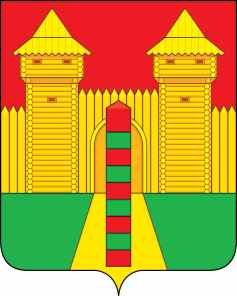 АДМИНИСТРАЦИЯ  МУНИЦИПАЛЬНОГО  ОБРАЗОВАНИЯ «ШУМЯЧСКИЙ   РАЙОН» СМОЛЕНСКОЙ  ОБЛАСТИПОСТАНОВЛЕНИЕот 02.10.2023г. № 457          п. ШумячиОб утверждении прогноза социально-экономического развития муниципального образования «Шумячский район» Смоленской области на 2024 и на плановый период 2025 и 2026 годовВ соответствии с Бюджетным кодексом Российской Федерации. Администрация муниципального образования «Шумячский район» Смоленской областиПОСТАНОВЛЯЕТ:1.	Утвердить прилагаемый прогноз социально-экономического развития муниципального образования «Шумячский район» Смоленской области на 2024 и на плановый период 2025 и 2026 годов.2. Направить прогноз социально-экономического развития муниципального образования «Шумячский район» Смоленской области на 2024 и на плановый период 2025 и 2026 годов Финансовому управлению Администрации муниципального образования «Шумячский район» Смоленской области для внесения проекта решения «О местном бюджете муниципального образования «Шумячский район» Смоленской области на  2024 год и на плановый период 2025 и 2026 годов» в Шумячский районный Совет депутатов.3. Контроль за исполнением настоящего постановления  оставляю за собой. И.п. Главы муниципального образования «Шумячский район» Смоленской области                                    Г.А. Варсанова                                                                                                             ПриложениеПояснительная запискак прогнозу социально-экономического развитиямуниципального образования «Шумячский район» Смоленской области на 2024 и на плановый период 2025 и 2026 годовПрогноз социально-экономического развития муниципального образования «Шумячский район» Смоленской области на период 2023-2026 годы (далее – прогноз) разработан на основании основных параметров прогноза социально-экономического развития Смоленской области на 2024 и на плановый период 2025 - 2026 годы.Основные показатели разрабатываемого прогноза служат исходной базой для разработки проекта бюджета муниципального образования на очередной финансовый год и плановый период.Основные параметры и индикаторы прогноза социально-экономического развитияПрогноз разработан на основе сценарных условий, основных параметров прогноза социально-экономического развития Российской Федерации на  2024 и на плановый период 2025-2026 годы и предельных уровней цен (тарифов), подготовленных Министерством экономического развития Российской Федерации.Прогноз сформирован с учетом итогов социально-экономического развития муниципального образования «Шумячский район» Смоленской области за 2022 год, оценки ожидаемых результатов 2023 года и тенденций развития экономики и социальной сферы в 2024-2026 годах с применением показателей инфляции и индексов-дефляторов, предложенных Министерством экономического развития Российской Федерации.При разработке основных параметров прогноза использованы отчетные данные, предоставленные территориальным органом Федеральной службы государственной статистики по Смоленской области,  а также  предприятий и организаций, расположенных на территории района.Цели и задачи прогноза на местном уровне ограничиваются, в основном, вопросами выполнения обязательств по содержанию объектов социальной сферы и муниципального хозяйства, решением наиболее острых первоочередных социальных вопросов и поступающих наказов.Целью социально-экономического политики муниципального образования является повышение уровня жизни населения на основе производственного роста субъектов экономики, обеспечение нормального функционирования отраслей социальной сферы, максимально возможной занятости и улучшение качества жизни населения.Прогнозом на период 2024-2026гг. определены следующие приоритеты социально-экономического развития муниципального образования «Шумячский район» Смоленской области:- создание благоприятного инвестиционного и предпринимательского климата на территории муниципального образования;- создание условий для эффективной занятости населения, сохранение и создание рабочих мест;- рост бюджетной обеспеченности муниципального образования за счет увеличения налогового потенциала и повышения эффективности управления муниципальным имуществом;- развитие отраслей социальной сферы, повышение качества, доступности и разнообразия, предоставляемых гражданам муниципальных услуг;- создание условий для комфортного проживания населения путем реализации мероприятий по благоустройству территории поселка, сельских поселений, ремонту сети автомобильных дорог;- обеспечение бесперебойной работы систем жилищно-коммунального хозяйства, степени устойчивости и надежности функционирования коммунальных систем жизнеобеспечения населения;- экономия и рациональное использование топливно-энергетических ресурсов, разработка и реализация мер, стимулирующих энергосбережение и повышение энергетической эффективности в сфере жилищно-коммунального хозяйства;- повышение уровня безопасности жизни населения.Демографическая ситуацияДемографическая ситуация в Шумячском районе остается сложной, что обусловлено превышением числа смертей над числом рождений. Вследствие этих негативных тенденций наблюдается как сокращение общей численности населения Шумячского района, так и изменения в возрастном составе. Продолжается процесс демографического старения населения.Основными направлениями демографической политики на 2024-2026 годы являются:- укрепление здоровья населения, снижение уровня смертности и увеличение ожидаемой продолжительности жизни;- стимулирование рождаемости и укрепление семьи;- повышение эффективности использования миграционных потоков.Демографические процессы в Шумячском районе в 2024-2026 годах будут сохранятся, как за счет естественного прироста населения, так и за счет притока населения мигрирующего в муниципальное образование «Шумячский район» Смоленской области из других районов Смоленской области, ближайших регионов, других территорий Российской Федерации.Росту рождаемости и снижению смертности будет способствовать дальнейшая реализация на территории Шумячского района приоритетного национального проекта «Здравоохранение», в рамках которого происходит оснащение медицинских учреждений современным оборудованием, а также производится выдача родовых сертификатов, что способствует оказанию более квалифицированной медицинской  помощи женщинам в период беременности и родов.На поддержку материнства и детства направлены мероприятия и на региональном уровне (областные Законы «Об областном государственном единовременном пособии при рождении ребенка» и «О дополнительных мерах поддержки семей, имеющих детей на территории Смоленской области»).Среднегодовая численность населения района за 2022 год составила 8329 человек.Естественная убыль населения за 2022 год составила 191 человек, число родившихся составило 38 человек. Превышение числа умерших над числом родившихся – 5,0 раза. Прибыло в район 258 граждан, выбыло из района 375 человек.    Положительное влияние на демографическую ситуацию в районе окажет только ежегодный миграционный прирост. Промышленное производствоНа территории Шумячского района Смоленской области осуществляет деятельность ШПО «Шумячи Хлеб», производящее кондитерские, хлебобулочные изделия, выработку газированной воды, кваса. В 2022 году Шумячским потребительским обществом «Шумячи Хлеб» произведено:- 1200 тн хлебных изделий; - 306,3 тн булки;- 68,8 тн сухарей; - 64,7 тн кондитерских изделий.Выработка газводы и кваса составила 20926 дкл., в т.ч. кваса 2540 дкл. В 2022 году объем продукции Шумячским потребительским обществом «Шумячи Хлеб» составил 107785 тыс. руб. Особое внимание на предприятии уделяется качеству и повышению конкурентоспособности выпускаемой продукции, улучшению упаковки и внешнего оформления. Выпускаемая продукция сертифицируется по требованиям соответствия качеству.            В 2023 году объем производства пищевых продуктов составит 99,250 млн. руб., в 2024 году объем производства пищевых продуктов составит 99,100 млн. руб., в 2025 году объем производства пищевых продуктов составит 97,400 млн. руб., в 2026 году объем производства пищевых продуктов составит 96,420 млн. руб.            В 2023 году объем производства напитков составит 5,8 млн. руб., в 2024 году объем производства напитков составит 5,9 млн. руб., в 2025 году объем производства напитков составит 5,6 млн. руб., в 2026 году объем производства напитков составит 5,6 млн. руб.          Сельское хозяйствоСельскохозяйственное производство – основная отрасль экономики Шумячского района, обеспечивающая развитие сельских территорий.В 2022 году в сельскохозяйственной отрасли района осуществляли деятельность 15 (пятнадцать) сельскохозяйственных организаций и 5 (пять) крестьянских фермерских хозяйств.           Общая площадь земель сельскохозяйственного назначения составляет 43413га., в том числе сельскохозяйственных угодья – 34961га.             Посевная площадь сельскохозяйственных культур  составила-9080 га, что на 1782 га больше к уровню 2021г.  из них:           - зерновые и зернобобовые  культуры – 5029 га, ( озимые культуры -1335га,  яровые зерновые  культуры- 3694 га);-   технические культуры -763га (рапс яровой -600га, рапс озимый – 133 га и лен масличный -30га);- однолетние культуры -549га;- многолетние травы -2739га.Посевные площади зерновых культур в 2022 году по отношению к 2021 году увеличились на 1042 га. Увеличение произошло за счет проведения культуртехнических мероприятий в отношении земель 2531,34га ООО «АгроТехПром» и ввода в сельскохозяйственный оборот.В 2022 году озимый сев зерновых культур составил – 1335 га:ООО «Заимка» – 650 га озимая пшеница;ООО «ЗалесьАгро» - 390 га озимая пшеница;ООО «АгроТехПром» - 295 га озимая пшеница.В 2022 году яровой сев зерновых культур составил – 2127 га:СПК «Русское» - 30 га овес;СПК «Искра» - 20 га овес;ООО «ЗалесьеАгро» - 317 га овес;ООО «Заимка» - 640 га пшеница;ООО «АгроТехПром» - 730 га пшеница, 100 га ячмень;КФХ «Кебурия» - 50 га овес;КФХ «Шкундина» - 50 га овес;КФХ «Старченков» - 20 га овес, 20 га пшеница;КФХ «Лесников» - 100 га овес, 50 пшеница. В 2023 году озимый сев зерновых культур составил – 1270 га:ООО «Заимка» - 620 га озимая пшеница;ООО «ЗалесьеАгро» - 400 га озимая пшеница;ООО «АгроТехПром» - 250 га пшеница.В 2023 году яровой сев зерновых культур составил – 1165 га:СПК «Русское» - 35 га овес;ООО «ЗалесьеАгро» - 400 га овес;ООО «Заимка» - 650 га пшеница;КФХ «Кебурия» - 40 га овес;КФХ «Старченков» - 20 га овес, 20 га пшеница.	В 2022 хозяйства района приобрели 4 единицы новой сельскохозяйственной техники:- культиватор ( КПМ-6 ЕВРО ООО «Агротехпром»);- прицеп тракторный колесный ( 2ПТСЕ-6,5 – ООО Агротехпром»);- зерновая сеялка Астра4 (ООО «Залесье Агро»);- измельчитель рулонов SIPMA 1200 (ООО «Залесье Агро»)             На территории Шумячского района отрасль животноводства представлена 4 сельскохозяйственными товаропроизводителями, занимающимися производством и реализацией молока и мяса. В 2022 году в сельскохозяйственных организациях Шумячского района заготовлено 32,5 центнеров кормовых единиц на условную голову.  По состоянию на 1 января 2023 года в хозяйствах всех категорий поголовье крупного рогатого скота составило 333головы (65 % к уровню предыдущего года), в том числе: 186 коров.По состоянию на 1 января 2023 года производство скота и птицы на убой
(в живом весе) в хозяйствах всех категорий составило 67,2 тонны, или 68 %
к уровню предыдущего года. В 2022 году производство молока составило  хозяйствах всех категорий – 
626,1 тонн (68 % к уровню предыдущего года). При этом средний надой молока на фуражную корову составил 2484кг (84% к уровню предыдущего года).Наибольший надой молока среди сельскохозяйственных организаций получен в ООО «Залесье Агро» на уровне 3150 кг на одну корову, всего за 2022 год валовый надой молока в хозяйстве составил -510,4тПо итогам 2022 года по производству молока доля всех категорий хозяйств Шумячского района в общем показателе области составляет 0,5%, по производству скота и птицы на убой – 0,1%Объем сельскохозяйственного производства за 2022 год составил 571,7 млн. рублей (114,8% к прошлому периоду).           Оценка продукции сельского хозяйства в хозяйствах всех категорий 2023 году составит 538,74 млн. руб. В прогнозируемом периоде 2024-2026гг. продукция сельского хозяйства в хозяйствах всех категорий в среднем составит 601,2 млн. рублей.Торговля и услуги населениюОдним из полномочий Администрации муниципального образования «Шумячский район» Смоленской области является создание условий для обеспечения населения района услугами общественного питания, торговли и бытового обслуживания.Потребительский рынок муниципального образования «Шумячский район» представлен розничной торговлей, общественным питанием и различными видами платных услуг, предоставляемых населению.На территории Шумячского района в сфере розничной торговли действует 74 торговых точек (в том числе стационарных объектов – 65 единиц), 1 универсальная ярмарка с 2 постоянно действующими ярмарочными площадками и 4 автозаправочных станций. Общая торговая площадь составляет 4247,4 кв.м., число работающих – 178 человек.Обеспеченность торговой площадью населения стационарными торговыми объектами - 490 кв.м. на 1000 человек, в том числе:- непродовольственными товарами – 154 кв.м.;- продовольственными товарами – 336 кв.м.Услуги общественного питания на территории района осуществляют 23 предприятия общественного питания, в том числе:- общедоступная сеть – 13, количество посадочных мест – 156, численность работников –31 человек;- закрытая сеть – 10, количество посадочных мест – 590, численность работников – 29 человека.В сфере оказания услуг населению в районе функционируют:- 10 предприятий бытового обслуживания, где работают 15 человек.В 2022 году по крупным и средним предприятиям:- оборот розничной торговли составил 487,7 млн.рублей, что составляет 98,7 % к уровню 2021 года;- оборот общественного питания составил 46,15 млн. рублей, что составляет 91,8% к уровню 2021 году;- объём платных услуг составил 40,4 млн. рублей, что составляет 91,8% к уровню 2021 года. Администрацией  еженедельно проводился мониторинг цен на социально значимые продукты питания практически во всех организациях розничной торговли района, информация в режиме онлайн передавалась в Департамент промышленности и торговли Смоленской области. Основной проблемой в реализации Администрацией полномочий в сфере потребительского рынка продолжает оставаться вопрос обеспечения услугами торговли и бытового обслуживания  жителей малонаселенных и труднодоступных населенных пунктов.  Плохие дороги, низкое количество потенциальных потребителей, а также отсутствие в местных бюджетах средств на возмещение расходов предпринимателей делают развозную торговлю для хозяйствующих субъектов нерентабельным видом деятельности.В прогнозном периоде по-прежнему основную долю от общего объема расходов населения на платные услуги будут составлять социально значимые услуги (жилищно-коммунальные, транспортные, бытовые).Малое и среднее предпринимательство         Одним из полномочий органов местного самоуправления является содействие развитию малого и среднего предпринимательства. Полномочия в сфере развития малого предпринимательства Администрацией реализовывались через муниципальную программу «Создание условий для эффективного управления муниципальным образованием «Шумячский район» Смоленской области», содержащую подпрограмму «Развитие малого и среднего предпринимательства на территории муниципального образования «Шумячский район» Смоленской области».В целях предоставления  имущественной поддержки субъектам малого предпринимательства:-  утвержден порядок предоставления субъектам малого бизнеса муниципальной преференции в форме предоставления муниципального имущества без проведения торгов;- сформировано и утверждено 7 перечней муниципального имущества  для предоставления его во владение  и (или) в пользование на долгосрочной основе субъектам малого и среднего предпринимательства, в которые включено  21 объект муниципальной собственности.Информационная поддержка была оказана 11 субъектам малого бизнеса.В рамках информационной поддержки осуществлялись следующие мероприятия:-  проведено 4 круглых стола по вопросам  применения специального налогового режима «Налог на профессиональный доход», незаконной предпринимательской  деятельности, работы с Единым реестром субъектов малого и среднего предпринимательства;- в районной газете, на сайте Администрации в сети Интернет освещалась деятельности малого бизнеса, его успехи;- субъекты малого и среднего предпринимательства привлекались к участию в качестве поставщиков, исполнителей, подрядчиков в  выполнение работ для муниципальных нужд; - оказывалась консультативная помощь начинающим предпринимателям; - осуществлялось информирование предпринимателей о проводимых областных конкурсах и отборах по предоставлению финансовой поддержки  субъектам малого предпринимательства;- велась пропаганда и популяризация предпринимательской деятельности; - обеспечивалась координация деятельности муниципального образования и организаций, образующих инфраструктуру поддержки малого бизнеса,  по вопросам оказания поддержки предпринимателям.Основными ключевыми проблемами при реализации Администрацией полномочий по содействию развитию малого бизнеса являются:- отсутствие в бюджете средств на финансовую поддержку малого предпринимательства;-  дисбаланс между условиями существующих мер государственной поддержки и потребностями малого бизнеса (большая доля субъектов малого и среднего предпринимательства ведет свою деятельность в сфере потребительских услуг, в которой  в большинстве случаев господдержка не оказывается)Согласно данным Единого реестра субъектов малого и среднего предпринимательства по состоянию на 01.01.2023 в Шумячском районе насчитывается 156 субъекта малого и среднего предпринимательства, в том числе 128 - индивидуальных предпринимателей, 6 – СПК, 20 – ООО (общество с ограниченной ответственностью, 1 – Шумячское потребительское общество «Шумячи хлеб» и 1 – Шумячское районное потребительское общество (Шумячское Райпо).Отраслевое распределение малых предприятий характеризуется высокой долей предприятий оптовой и розничной торговли – 38%, сельское хозяйство – 9,0%, строительство – 3,8%, обрабатывающее производство – 5,1%, транспортировка и перевозка грузов – 12,2 %, прочие виды деятельности – 31,9%.  Оборот малых и средних предприятий за 2022 год составил 0,847 млрд. руб.           Оценка оборота малых и средних предприятий, включая микропредприятия в 2023 году составит 0,889 млрд. руб.В прогнозном периоде оборот малых и средних предприятий, включая микропредприятия в 2024году составит 0,929 млрд. руб., в 2025 году составит 0,940 млрд. руб., в 2026 году составит 1,001 млрд. руб.ИнвестицииПрогноз развития инвестиционной деятельности на период 2023-2026гг. разработан на основе данных предприятий и организаций Шумячского района о планируемых на указанный период объемах инвестиций в основной капитал. Общий объем инвестиций в основной капитал, без субъектов малого предпринимательства по Шумячскому району на 01.01.2023 года составил 49249 млн. рублей, в том числе за счет собственных средств предприятий – 26426 млн. рублей, привлеченных средств – 22823 млн. рублей, в том числе за счет средств бюджетов – 11855 млн. рублей, прочие составили 10968 млн. руб. Средства направлены на содержание и ремонт автодорог, ремонт оборудования, линий электропередач, строительство линейного газопровода «Газопровод межпоселковый высокого давления от дер. Русское до дер. Студенец, дер. Надейковичи Шумячского района Смоленской области по программе догазификации и др.Наблюдается уменьшение объема инвестиций в основной капитал по сравнению с 2021г., индекс физического объема составил 44,9% к январю-декабрю 2021г. Данная ситуация в значительной степени связана с источниками финансирования.1.Основным источником финансирования инвестиций за 2022 г.- являются привлеченные средства, по ОКВЭД 35.22.11 (Распределение природного, сухого (отбензиненного) газа по газораспределительным сетям по тарифам, регулируемым государством), АО «Газпром газораспределение Смоленск» с освоением 10721 тыс. руб.           Администрацией муниципального образования «Шумячский район» Смоленской области освоено 4743 тыс. руб. на приобретение колесного трактора «Беларус-82.1» с комплектом навесного и сменного оборудования, колесного трактора «Беларус-320.4М» с комплектом навесного и сменного  оборудования и др.     Школами и детскими садами Шумячского района освоено 3774 тыс. рублей: - МБОУ «Краснооктябрьская СШ» приобретена система оповещения, трубная система котла;- МБОУ «Надейковичская СШ им. И.П. Гоманкова» приобретена учебная литература, система оповещения, трубная система котла;- МБОУ «Первомайская СШ» приобретена учебная литература, спортивное оборудование, мебель для спортзала, медицинское оборудование;- МБОУ»Руссковская СШ» приобретена учебная литература, система оповещения, трубная система котла;- МБОУ «Шумячская СШ им. В.Ф. Алешина» приобретена учебная литература, медицинское оборудование, мебель;- МБОУ  «Балахоновская ОШ» приобретена учебная литература, система оповещения; - МБОУ «Криволесская ОШ» приобретена учебная литература, насос; - МБДОУ «Шумячский ЦРР-детский сад «Солнышко» приобретено медицинское оборудование, оборудование для площадки, система оповещения; - МБДОУ ЦРР-«Колокольчик» - приобретено медицинское оборудование, игровое оборудование для детской площадки; - МБДОУ «Хрусталик» приобретена система оповещения; - МБДОУ «Родничок» приобретена мебель; - Шумячский ДДТ приобретена система оповещения, оргтехника.            2.За счет собственных средств:     - Филиалом ПАО «Россети Центр» - «Смоленскэнерго», освоено 5815 тыс. руб., на установку приборов учета в соответствии с Законом № 522-ФЗ при новом технологическом присоединении потребителей максимальной мощностью до 15 кВт НСиР (0,4 кВ; 3-ф ИПУ ПВ: 2022 - 1466).Строительство участка 2-цепной ВЛ 0,4 кВ от строящейся ТП 10/0,4 кВ ф.09 ПС 110/35/10 кВ Шумячи с установкой ВЩУ (1 шт.) до границы участка заявителя для техприсоединения ООО «Залесье Агро» по договору № 42116210 от 26.07.2021 г. (до 670 кВт, протяженность 0,02 км.).  - Шумячским районным потребительским обществом освоено 1000 тыс. руб. (приобретение оборудования).  -  Магазин 15891-Пятерочка-ТОСП ООО "Агроторг" освоено 5207 тыс. руб.  -  ТОСП АО Тандер в пгт Шумячи освоено 4105 тыс. руб.  -  ТОСП ООО "Бэст Прайс" п. Шумячи освоено 4341 тыс. руб.        Согласно прогноза социально-экономического развития муниципального образования «Шумячский район» Смоленской области на 2023 и на плановый период 2024 и 2025 годов в части раздела 6. «Инвестиции» освоение инвестиций было запланировано на уровне  47509 тыс. руб.  По состоянию на  31.12.2022 г. освоено 49249 тыс. руб., что составляет 103,7% к плану.           В 2023 году общий объем инвестиций в основной капитал составит – 76015 тыс. рублей. Увеличение инвестиций в основной капитал в 2023году по сравнению с 2022 годом в значительной степени связано с источниками финансирования. - Филиал ПАО «Россети Центр»-«Смоленскэнерго» за счет собственных средств    планируется освоить 8435 тыс. руб. Технологическое присоединение энергопринимающих устройств потребителей максимальной мощностью до 15 кВ включительно– 2768 тыс. руб., технологическое присоединение энергопринимающих устройств потребителей максимальной мощностью до 15 кВ включительно – 936 тыс. руб. Модернизация внешнего ограждения (0,1 км) ПС35/10 кВ Микуличи – 1184 тыс. руб. Модернизация внешнего ограждения (0,110 км) ПС 35/10 кВ Надейковичи – 1291 тыс. руб. Модернизация внешнего ограждения (0,193 км) ПС 35/10 кВ Первомайская – 2256 тыс. руб.- Шумячским районным потребительским обществом планируется освоить 800 тыс. руб. на оборудование для магазина в  п.Шумячи.В 2023г. источниками финансирования инвестиций в основной капитал за счет привлеченных средств будут являться:Проектирование, строительство, реконструкция, капитальный ремонт автомобильных дорог общего пользования  местного значения в п. Шумячи – 13796 тыс. руб.; Проектирование, строительство, реконструкция, капитальный ремонт автомобильных дорог общего пользования  местного значения в с. Первомайский – 4995 тыс. руб.В рамках реализации областной государственной программы «Развитие сельского хозяйства и регулирование рынков сельскохозяйственной продукции, сырья и продовольствия в Смоленской области» на подготовку проектов межевания земельных участков, проведение кадастровых работ в Студенецком сельском поселении Шумячского района – 380 тыс. руб., Надейковичском сельском поселении Шумячского района – 415 тыс. руб., Руссковском сельском поселении Шумячского района – 983 тыс. руб.Развитие образования:-  на обеспечение условий для функционирования центров «Точка роста» - 303 тыс. руб.;- мероприятия по организации бесплатного горячего питания обучающихся, получающих начальное общее образование в муниципальных образовательных организациях – 2804 тыс. руб.;- создание и обеспечение функционирования центров образования естественно-научной и технологической  направленностей в общеобразовательных организациях, расположенных в сельской местности – 1890 тыс. руб.;- укрепление материально-технической базы образовательных учреждение – 300 тыс. руб.- приобретен автобус для подвоза детей в МБОУ «Шумячская СШ им. В.Ф. Алешина» - 3595 тыс. руб.Капитальный ремонт объектов теплоснабжения, водоснабжения, водоотведения в Первомайском сельском поселении Шумячского района – 3800 тыс. руб.Строительство, реконструкция, капитальный ремонт шахтных колодцев в Первомайском сельском поселении Шумячского района – 103 тыс. руб.Увековечение памяти погибших при защите Отечества на 2019-2024 годы» в рамках реализации областной государственной программы «Молодежная политика и гражданско-патриотическое воспитание граждан в Смоленской области» - 1193 тыс. руб.Ремонт  и восстановление воинских захоронений  в рамках реализации областной государственной программы «Молодежная политика и гражданско-патриотическое воспитание граждан в Смоленской области»  Руссковское сельское поселение Шумячского района  - 340 тыс. руб.В рамках реализации муниципальной программы «Формирование комфортной городской среды на территории п. Шумячи» - 2009 тыс. руб.Благоустройство общественной территории (площадь возле дома культуры), расположенной по адресу: п. Шумячи, ул. Советская, д. 109 – 1756 тыс. руб.Предоставление  молодым семьям социальных выплат на приобретение жилого помещения или создание объекта ИЖС в рамках областной государственной программы «Социальная поддержка граждан, проживающих на территории Смоленской области – 430 тыс. руб.В рамках реализации областной государственной программы «Развитие культуры в Смоленской области» на обеспечение развития и укрепления материально-технической базы домов культуры в населенных пунктах с числом жителей до 50 тысяч человек – 1300 тыс. руб.Реконструкция системы водоснабжения со строительством станции очистки воды и водопроводных сетей в с. Первомайский  - 4746 тыс. руб.Капитальный ремонт кровли здания Шумячской участковой больницы – 5755 тыс. руб. Капитальный ремонт кровли здания Первомайской врачебной амбулатории – 6300 тыс. руб.Оборудование для  Студенецкого ФАПА, передвижной рентген для Шумячской участковой больницы – 2345 тыс. руб.В 2024 году общий объем инвестиций в основной капитал составит 79775 тыс. руб.Ожидается увеличение инвестиций в основной капитал, данная ситуация в значительной степени связана с источниками финансирования.За счет собственных средств:   - филиалом ПАО «Россети Центр»-«Смоленскэнерго»  планируется освоить 3170 тыс. руб. Технологическое присоединение энергопринимающих устройств потребителей максимальной мощностью до 15 кВт включительно– 2519 тыс. руб., технологическое присоединение энергопринимающих устройств потребителей максимальной мощностью до 150 кВт включительно – 651 тыс.руб.- Шумячским районным потребительским обществом планируется освоить 900 тыс. руб. на оборудование для магазина в  с. Первомайский.- ТОСП ООО «Агроторг» (магазин 15891-Пятерочка п. Шумячи) планируется приобрести торговое и холодильное оборудование на сумму 5300 тыс. руб.;- ТОСП ООО Тандер в пгт Шумячи планируется приобрести торговое оборудование на сумму 4700 тыс. руб.;- ТОСП ООО «БЭСТ ПРАЙС» в п. Шумячи планируется приобрести торговое и холодильное оборудование на сумму 6000 тыс. руб.;ТОСП ООО «ГНТ – сеть» Шумячи планируется приобрести оборудование на 1000 тыс. руб.;ООО  "КРАСНОЕ И БЕЛОЕ" в п. Шумячи планируется приобрести торговое и холодильное оборудование на сумму 3000 тыс. руб.За счет привлеченных средств будут являться:- строительство распределительного газопровода для газификации жилых домов в п. Шумячи – 5600 тыс. руб.;-  строительство для газоснабжения жилых домов в д. Гневково – 5500 тыс. руб.- строительство распределительного газопровода для газификации жилых домов в д. Студенец – 5500тыс. руб.- строительство и модернизация водопроводных сетей в п. Шумячи – 7000 тыс. руб.;- строительство и модернизация водопроводных сетей в с. Первомайский – 6000 тыс. руб.- в рамках реализации областной государственной программы «Развитие образования в Смоленской области» на обеспечение условий для функционирования центров «Точка роста» на плановый период 2024 и 2025 годов и ее распределение между бюджетами муниципальных образований Смоленской области – 350 тыс. руб.;- в рамках реализации областной государственной программы «Развитие образования в Смоленской области» на реализацию мероприятий по организации бесплатного горячего питания обучающихся, получающих начальное общее образование в муниципальных образовательных организациях на плановый период 2024 и 2025 годов и ее распределение между бюджетами муниципальных образований Смоленской области – 2562 тыс. руб.;-  в рамках реализации областной государственной программы «Местное самоуправление в Смоленской области» на премирование лучших проектов территориального общественного самоуправления, разработанных совместно с органами местного самоуправления муниципальных образований Смоленской области, в сфере благоустройства территории на плановый период 2024 и 2025 годов и ее распределение между бюджетами муниципальных образований Смоленской области – 4500 руб.;-  в рамках реализации областной государственной программы «Формирование современной городской среды на территории Смоленской области» на поддержку муниципальных программ формирования современной городской среды на плановый период 2024 и 2025 годов и ее распределение между бюджетами муниципальных образований Смоленской области – 2243 тыс. руб.-  в рамках реализации областной государственной программы «Создание условий для осуществления градостроительной деятельности в Смоленской области»  связанных с разработкой и внесением изменений в генеральные планы, правила землепользования и застройки городских и (или сельских поселений на плановый период 2024 и 2025 годов и ее распределение между бюджетами муниципальных образований Смоленской области – 1130 тыс. руб.В 2025 году общий объем инвестиций в основной капитал составит 80549 тыс. руб.За счет собственных средств:   - филиалом ПАО «Россети Центр»-«Смоленскэнерго» за счет собственных средств – 5498 тыс. руб., Технологическое присоединение энергопринимающих устройств потребителей максимальной мощностью до 15 кВт включительно – 2511 тыс. руб., технологическое присоединение энергопринимающих устройств потребителей максимальной мощностью до 150 кВт включительно – 775 тыс. руб., модернизация помещений гаража Шумячского РЭС монтажом оборудования систем пожарно-охранной сигнализации – 173 тыс. руб.; - Шумячским районным потребительским обществом планируется освоить 1000 тыс. руб. на оборудование для магазинов в  Шумячском районе;За счет привлеченных средств:- в рамках реализации областной государственной программы «Развитие образования в Смоленской области» на обеспечение условий для функционирования центров «Точка роста» на плановый период 2024 и 2025 годов и ее распределение между бюджетами муниципальных образований Смоленской области – 350 тыс. руб.;- в рамках реализации областной государственной программы «Развитие образования в Смоленской области» на реализацию мероприятий по организации бесплатного горячего питания обучающихся, получающих начальное общее образование в муниципальных образовательных организациях на плановый период 2024 и 2025 годов и ее распределение между бюджетами муниципальных образований Смоленской области – 2411 тыс. руб.;- в рамках реализации областной государственной программы «Создание условий для обеспечения качественными услугами жилищно-коммунального хозяйства населения Смоленской области» на капитальный ремонт объектов  теплоснабжения, водоснабжения, водоотведения на плановый период 2024 и 2025 годов и ее распределение между бюджетами муниципальных образований Смоленской области, (Первомайское сельское поселение Шумячского района Смоленской области) – 3500 тыс. руб.;  - в рамках реализации областной государственной программы «Создание условий для обеспечения качественными услугами жилищно-коммунального хозяйства населения Смоленской области» на капитальный ремонт объектов  теплоснабжения, водоснабжения, водоотведения на плановый период 2024 и 2025 годов и ее распределение между бюджетами муниципальных образований Смоленской области, (Шумячское городское поселение Шумячского района Смоленской области) – 3500 тыс. руб.;В 2026 году общий объем инвестиций в основной капитал составит 85224 тыс. руб.За счет собственных средств:  - филиалом ПАО «Россети Центр»-«Смоленскэнерго» за счет собственных средств – 3198 тыс. руб. Технологическое присоединение энергопринимающих устройств потребителей максимальной мощностью до 15 кВт включительно– 1786 тыс. руб., технологическое присоединение энергопринимающих устройств потребителей максимальной мощностью до 150 кВт включительно – 1412 тыс.руб.;- Шумячским районным потребительским обществом планируется освоить 1200 тыс. руб. на оборудование для магазинов в  Шумячском районе;-  ТОСП ООО «Агроторг» (магазин 15891-Пятерочка п. Шумячи) планируется приобрести торговое оборудование на сумму 6000 тыс. руб.;- ТОСП ООО Тандер в пгт Шумячи планируется приобрести торговое оборудование на сумму 5000 тыс. руб.;- ТОСП ООО «БЭСТ ПРАЙС» в п. Шумячи планируется приобрести торговое оборудование на сумму 6000 тыс. руб.;- ТОСП ООО «ГНТсеть» Шумячи планируется приобрести торговое оборудование на сумму 2000 тыс. руб.- ООО  "КРАСНОЕ И БЕЛОЕ" в п. Шумячи планируется приобрести торговое  оборудование на сумму 3000 тыс. руб.За счет привлеченных средств:- строительство газопровода для газоснабжения жилых домов в д. Надейковичи  - 5500 тыс. руб.;- строительство распределительного газопровода для газификации жилых домов в п. Шумячи – 5600 тыс. руб.;- строительство распределительного газопровода для газификации жилых домов в с. Русское – 8000 тыс. руб.;- строительство распределительного газопровода для газификации жилых домов в с. Первомайский – 7000 тыс. руб.;- строительство и модернизация водопроводных сетей в д. Снегиревка – 8000 тыс. руб.;- строительство и модернизация водопроводных сетей в п. Шумячи – 8000 тыс. руб.;- строительство и модернизация водопроводных сетей в с. Первомайский – 8000 тыс. руб.-  благоустройство общественной территории – 3000 тыс. руб.;-  МБУ «Шумячская ЦКС» планируется реконструкция кровли Снегиревского СДК, приобретение электрического котла для Зимонинского СДК, приобретение музыкального и светового оборудования, резервного электрического котла для Балахоновского СДК, системы противопожарной сигнализации Гневковского СДК и др. – 3860 тыс. руб.Консолидированный  бюджет          За 2022 год доходы консолидированного бюджета Шумячского района Смоленской области составили 363,8 млн. рублей. Расходы бюджета за 2022 год составили 360,1 млн. рублей. По исполнению за 2022 год сложился профицит в сумме 3,7 млн. рублей.	На 2023 год доходы консолидированного бюджета Шумячского района Смоленской области запланированы в сумме 354,4 млн. рублей. Расходы бюджета на 2022 год запланированы в сумме 361,8 млн. рублей. Запланирован дефицит в сумме  -7,4 млн. рублей.На 2024 год доходы консолидированного бюджета Шумячского района Смоленской области запланированы в сумме 280 млн. рублей. Расходы бюджета на 2024 год запланированы в сумме 280 млн. рублей. На 2025-2026гг доходы консолидированного бюджета Шумячского района Смоленской области запланированы в сумме 283,1 млн. рублей. Расходы бюджета на 2025-2026 года запланированы в сумме 283,1 млн. рублей. Труд и занятость  В среднесрочном периоде прогнозируется положительная динамика среднемесячной начисленной заработной платы населения.Среднемесячная номинальная заработная плата работников крупных и средних предприятий и некоммерческих организаций района в 2022 году составила 29899,4 рублей, оценка 2023 года составит 30899,4 руб., в прогнозном периоде 2024-2026 гг.  в среднем составит – 32932,73 рублей. Рост среднемесячной номинальной начисленной заработной платы работников обусловлен доведением МРОТ до величины прожиточного минимума трудоспособного населения в Смоленской области. По оценке на 2023 года уровень зарегистрированной безработицы составит 2,67%,  на прогнозный период 2024-2026гг. в среднем планируется уровень безработицы 2,40%.Численность безработных, зарегистрированных в службе занятости населения за 2022 год составила 92 чел., оценка 2023г. составит 144 чел., в прогнозном периоде  2024-2026гг. составит 137-130 чел.И.п. Главы муниципального образования «Шумячский район» Смоленской области                                    Г.А. Варсанова